Décision modificative pour information (DBMI) Saisie d’une DBMI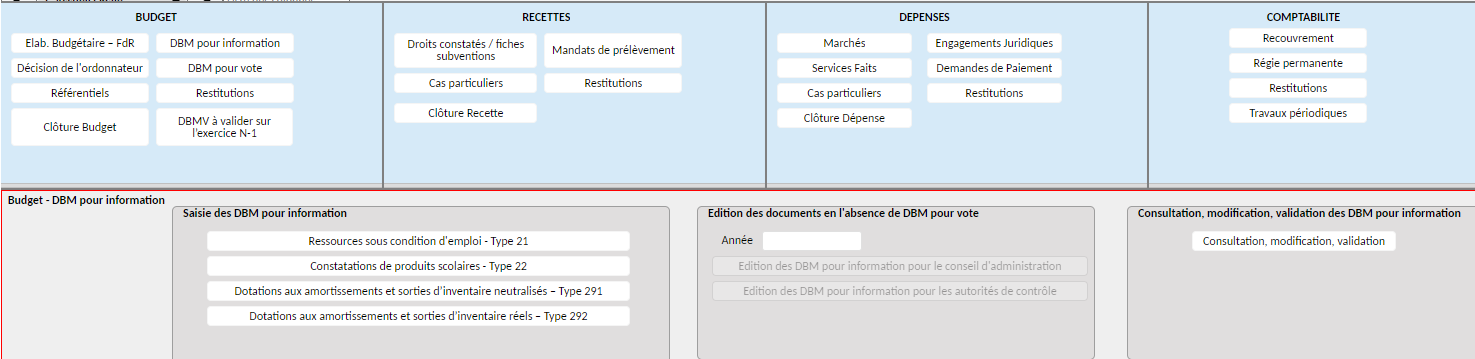 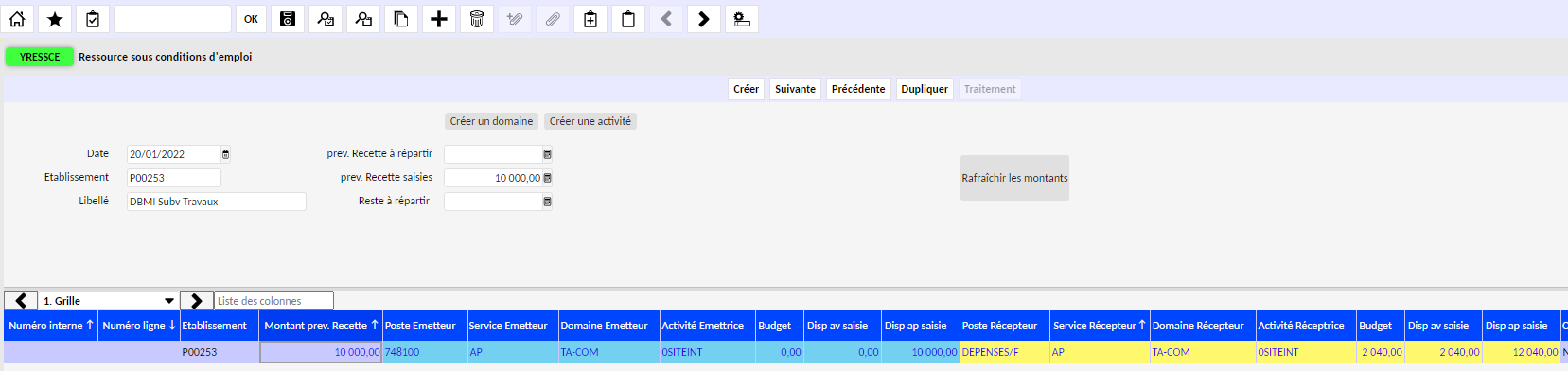  Ligne bleue : Recette / Ligne jaune : Dépense Possibilité de créer un domaine et une activité sans retourner dans le référentiel budgétaire. Validation d’une DBMI :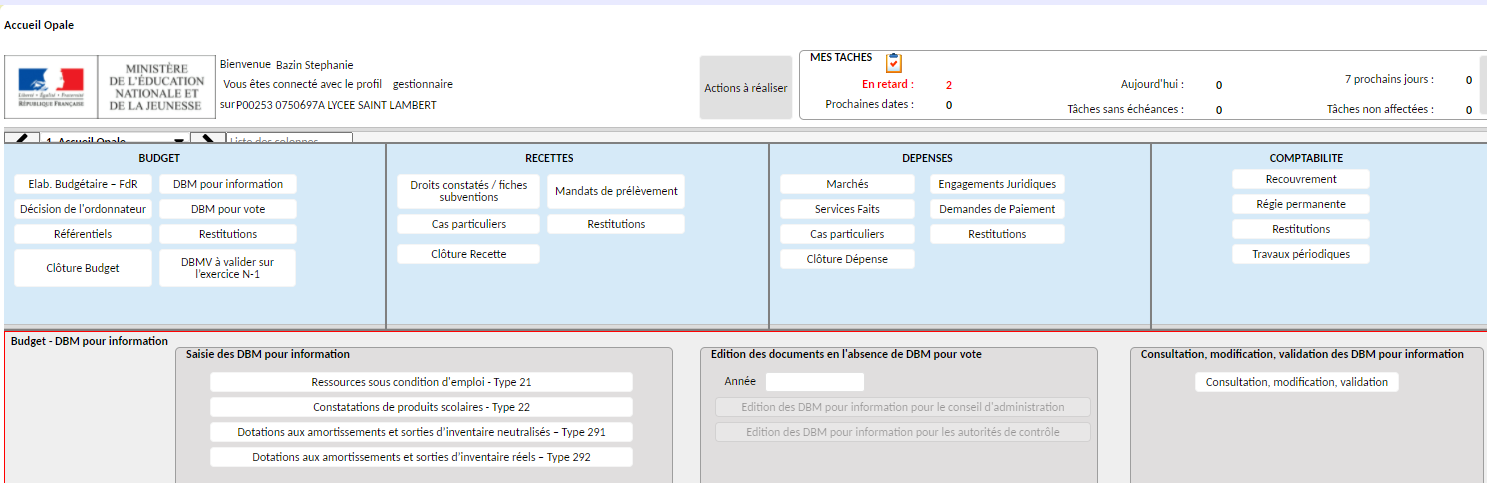 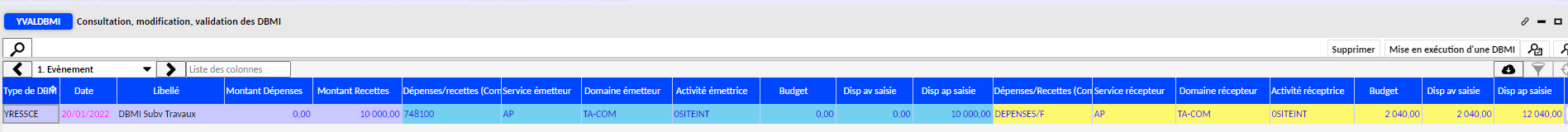  Edition d’une DBMI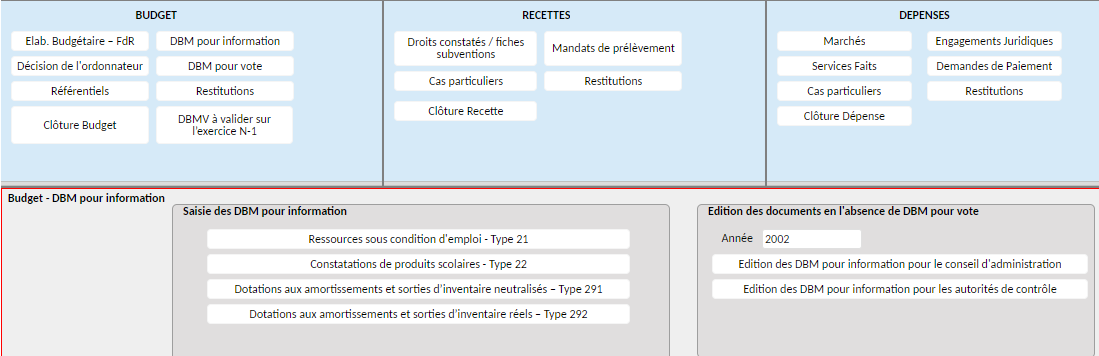 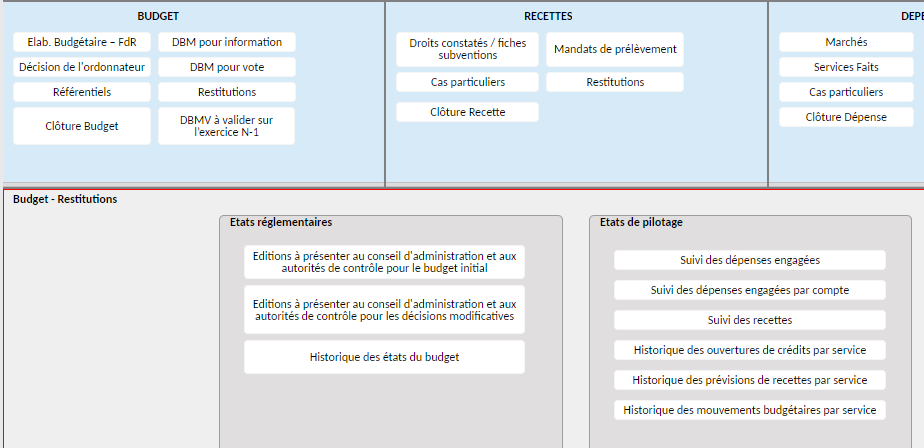 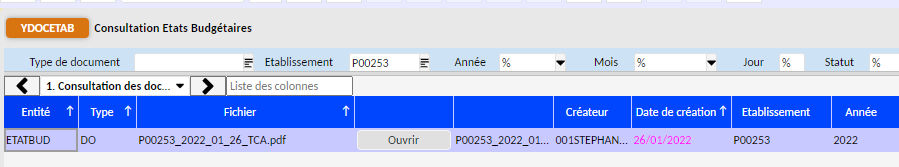  Il faut cliquer dans « historique des états du budget ». Une nouvelle fenêtre s’ouvre. Choisir la ligne souhaitée et cliquez sur « ouvrir ». Un document s’affiche. Il peut donc être imprimer ou sauvegarder en pdf. L’édition du document pour les autorités de contrôle servira à être envoyé via DEM’ACT.